Home-Office-Plan für die Woche vom 26.04.-30.04.21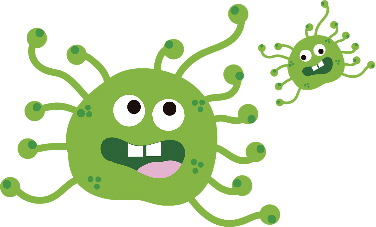 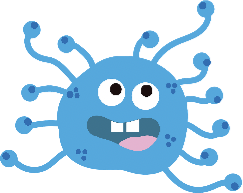 Deutsch; KunstThemen: Diktatübungen,  Ganzschrift „Findefuchs“ Übungen;  Kunst: „Schmuckrahmen“Mathe; Religion; Musik Themen: : Einmaleins mit 8; SU: Die Amsel;   Religion: „Emmaus-Erzählung“;   Musik: „Nussknacker“Montag Gruppe A:  PräsenzunterrichtGruppe B:  DistanzunterrichtDeu: Diktatübung  Ab. S.15aGruppe A:  PräsenzunterrichtGruppe B:  Distanzunterricht  Buch S. 77 Nr. 1-3, Ah. S.37 Nr.1-3Dienstag Gruppe B:  Präsenzunterricht                        Gruppe A:  Distanzunterricht Deu: Findefuchs/ Der Hund S.12-15 lesen.+ Ab. S.12 bearbeiten                    Gruppe B:  Präsenzunterricht                        Gruppe A:  Distanzunterricht Buch S. 77 Nr. 4-6, Ah. S.37 Nr.5+6, *Ab. S.33;      Reli: „Emmaus-Erzählung“ siehe Arbeitsblatt                         MittwochGruppe A:  Präsenzunterricht                             Gruppe B:  Distanzunterricht    Deu: Diktatübung Ab. S.16;                              Kunst: Schmuckrahmen/Elfchen                       Gruppe A:  Präsenzunterricht                           Gruppe B:  Distanzunterricht Buch S. 78 Nr. 1-3, Ah. S.37 Nr.7, *Ab. S.33;      Reli: „Emmaus-Erzählung“ siehe Arbeitsblatt                         Donnerstag Gruppe B:  Präsenzunterricht                        Gruppe A:  DistanzunterrichtDeu: Diktatübung  Ab. S.15a Nr.3+4;                              Kunst: Schmuckrahmen/Elfchen                                                       Gruppe B:  Präsenzunterricht                        Gruppe A:  Distanzunterricht  Buch S. 78 Nr. 4-6, Ah. S.38 Nr. 1-3;             Musik:  Ballett „Der Nussknacker“ s. Arbeitsblatt                           Freitag Gruppe A:  Präsenzunterricht                             Gruppe B:  Distanzunterricht   Deu: Findefuchs/ S.5-11/ Ab. S.10 bearbeiten ( 3 Fragen auswählen + beantworten)                                                Gruppe A:  Präsenzunterricht                             Gruppe B:  Distanzunterricht  Buch S. 79 Nr. 1+2, Ah. S.38 Nr. 4+5;             Musik:  Ballett „Der Nussknacker“ s. Arbeitsblatt                                                                  Abgabetermin Montag 03.05. Dienst.  04.05.Deutschheft + ArbeitsblätterMatheheft + Arbeitsblätter